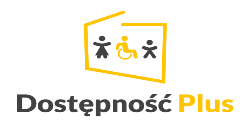 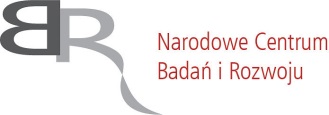 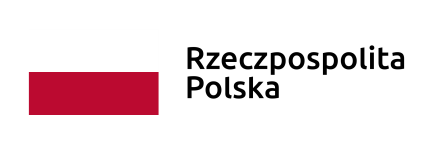 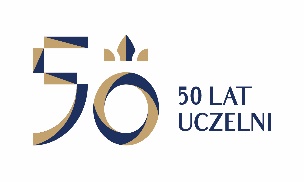 UNIWERSYTET KAZIMIERZA WIELKIEGOW BYDGOSZCZYul. Chodkiewicza 30, 85 – 064 Bydgoszcz, tel. 052 341 91 00 fax. 052 360 82 06 		NIP 5542647568 REGON 340057695www.ukw.edu.plBydgoszcz, dn. 09.03.2023 r.UKW/DZP-282-ZO-B-03/2023OGŁOSZENIE O WYBORZE OFERTY, UNIEWAŻNIENIU POSTĘPOWANIA w TRYBIE Zapytania Ofertowego Uniwersytet Kazimierza Wielkiego w Bydgoszczy z siedzibą przy ul. Chodkiewicza 30, 85-064 Bydgoszcz informuje, iż w wyniku przeprowadzonego Zapytania Ofertowego  Nr UKW/DZP-282-ZO-B-3/2023 pn. „Dostawa materiałów 3 D”   wybrano ofertę : W części 2 Sebastian Mazurek “Seb-comp” Siedziba: Kościelna 15a, 07-106 Miedzna  , za cenę 23 938,26 zł. termin wykonania zamówienia  14 dni kalendarzowych od dnia podpisania umowy.W części 1 unieważniono postępowanie z uwagi na brak ofert. Kanclerz UKWmgr Renata Malak